HAZELHazel.366904@2freemail.com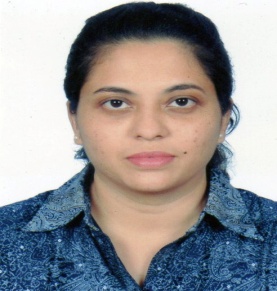 Career Objective: To gain a position where my education, skills and experience in management and training can be highly utilized to make a notable contribution towards the growth of the organization.Professional strengths:Outstanding communication and interpersonal skillsExcellent time management and organizational skillsPersuasive, emphatic with good problem solving skillsFamiliar with basic operating systems like Microsoft Office and the InternetAbility to deal with external and internal customer support in a professional mannerQuick learner, detail oriented and ability to adapt to new processes in limited time frameMulti tasking skills and ability to work under pressureEducational Qualification:Master of Arts in English Language & Literature from Andhra University in 2008Bachelor of Arts from Andhra University in 2004Professional Experience:School Assistant (Administration)St. Aloysius Anglo-Indian High School (2016 to 2017)St. Mary’s High School (2011 to 2015)
Handling administrative duties of the school and supervising staffAnalyze the applications of prospective students based on standard admission policies.Handling relations with local agencies, parents, and other schoolsHandle telephone and email enquiries from prospective students, their parents, teachers and advisers independently and in a timely and professional mannerPlanning and implementing student programs and developing their skills.Handling complaints of staff, parents, and students effectively.Sound managerial and decision-making skills.Communication/ Soft Skills Trainer Sun Institute of Technology and Management (2008 to 2010)Facilitated Communication Training for Business Management and Hotel Management students according to specific requirements of the organizationDesigned and established training material.Attended consultation meetings with clients to target their training need.Taught soft skills (interviewing, communication, job application completion) Assisted trainees in finding suitable internships.Implement training programs quickly, efficiently and with limited resources.Customer Service ExecutiveHSBC (HDPI) (2006 to 2008) Banking and Credit Cards for U.S and Middle East Processes.An unwavering commitment to customer service with the ability to build productive relationships, resolve complex issues and win customer loyalty.Strategic-relationship/partnership-building skills -- listen attentively, solve problems creatively, and use tact and diplomacy to find common ground and achieve win-win outcomes.Ensured that all the requests, queries and complaints of customers were responded to in a timely and professional manner.Responsible for proper scrutiny and recording of the complaints received from customers.Assisted in call monitoring.Assisted in training new recruits.Personal Details:Name			: Hazel Mary IrwinDate of Birth		: 21/06/1979 Marital Status	: Married Nationality		: Indian Religion		: Christian	 Languages known	: English, Hindi Permanent Address:  Lakshmi Vihar, D/no: 28-24-4/2. (India)                         Soldierpet, Visakhapatnam,                                    Andhra Pradesh. Address for correspondence:  Al Yarmook Tiger Building, (UAE)			      Flat no- 2705, B Block, Al Nahda, 				      Sharjah, UAE.     